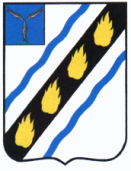 ЗОЛОТОСТЕПСКОЕ  МУНИЦИПАЛЬНОЕ  ОБРАЗОВАНИЕ СОВЕТСКОГО  МУНИЦИПАЛЬНОГО  РАЙОНА  САРАТОВСКОЙ  ОБЛАСТИСОВЕТ  ДЕПУТАТОВ (третьего созыва)РЕШЕНИЕот 27.09.2013 г.  № 4с.АлександровкаО работе комиссий при администрацииЗолотостепского МО 	В связи с избранием нового состава Совета депутатов Золотостепского сельского поселения, руководствуясь Федеральным Законом от 06.10.2003 № 131-ФЗ «Об общих принципах организации местного самоуправления в Российской Федерации», Регламентом работы администрации Золотостепского муниципального образования,  Уставом Золотостепского муниципального образования, Совет депутатов РЕШИЛ:	1. Закрепить депутатов Совета депутатов третьего созыва за комиссиями при администрации Золотостепского муниципального образования:	- Комиссия по профилактике преступлений и правонарушений:Трушин А.В. - председатель комиссии;Кенжибаева А.Е. - заместитель председателя;	- Комиссия по благоустройству и санитарной очистке населенных пунктов:Глазкова Н.Н. - председатель комиссии;Платонова Т.Н. - заместитель председателя; 	- Комиссия по делам несовершеннолетних и защите их прав:Чихирев А.Ю. - председатель комиссии;Батаржанова Л.Г. - заместитель председателя;		- Комиссия по спорту, культуре и работе с молодежью:Бакенов М.А. - председатель комиссии;Штода Н.Н. - заместитель председателя; 	- Комиссия по работе с категорией граждан, требующих социальной поддержки:Боткина О.Н. - председатель комиссии;Наконечнева Г.А. - заместитель председателя. 	2. Решение Совета депутатов Золотостепского муниципального образования от 29.10.2008 г. № 8 «О работе комиссий при администрации Золотостепского МО» признать утратившим силу.3.  Настоящее решение вступает в силу со дня его принятия и полежит официальному обнародованию в установленном порядке.  Глава  Золотостепскогомуниципального образования			А.В.Трушин